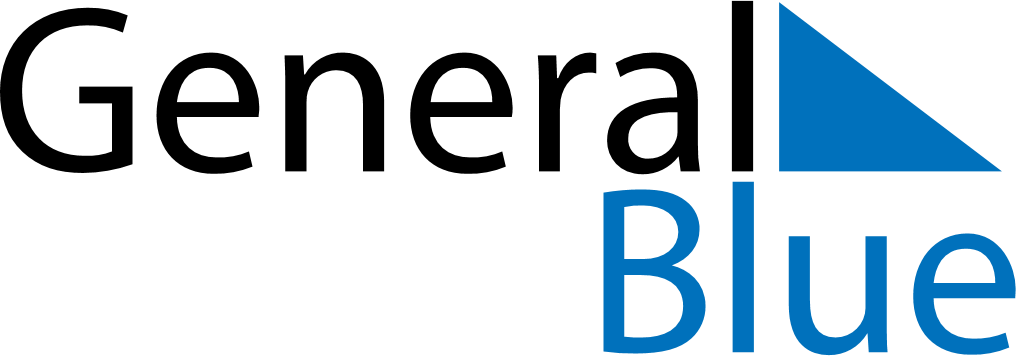 November 2024November 2024November 2024November 2024November 2024November 2024Ceadir-Lunga, MoldovaCeadir-Lunga, MoldovaCeadir-Lunga, MoldovaCeadir-Lunga, MoldovaCeadir-Lunga, MoldovaCeadir-Lunga, MoldovaSunday Monday Tuesday Wednesday Thursday Friday Saturday 1 2 Sunrise: 6:45 AM Sunset: 4:50 PM Daylight: 10 hours and 5 minutes. Sunrise: 6:46 AM Sunset: 4:49 PM Daylight: 10 hours and 2 minutes. 3 4 5 6 7 8 9 Sunrise: 6:48 AM Sunset: 4:48 PM Daylight: 9 hours and 59 minutes. Sunrise: 6:49 AM Sunset: 4:46 PM Daylight: 9 hours and 56 minutes. Sunrise: 6:51 AM Sunset: 4:45 PM Daylight: 9 hours and 54 minutes. Sunrise: 6:52 AM Sunset: 4:43 PM Daylight: 9 hours and 51 minutes. Sunrise: 6:54 AM Sunset: 4:42 PM Daylight: 9 hours and 48 minutes. Sunrise: 6:55 AM Sunset: 4:41 PM Daylight: 9 hours and 45 minutes. Sunrise: 6:56 AM Sunset: 4:40 PM Daylight: 9 hours and 43 minutes. 10 11 12 13 14 15 16 Sunrise: 6:58 AM Sunset: 4:38 PM Daylight: 9 hours and 40 minutes. Sunrise: 6:59 AM Sunset: 4:37 PM Daylight: 9 hours and 37 minutes. Sunrise: 7:01 AM Sunset: 4:36 PM Daylight: 9 hours and 35 minutes. Sunrise: 7:02 AM Sunset: 4:35 PM Daylight: 9 hours and 32 minutes. Sunrise: 7:03 AM Sunset: 4:34 PM Daylight: 9 hours and 30 minutes. Sunrise: 7:05 AM Sunset: 4:33 PM Daylight: 9 hours and 27 minutes. Sunrise: 7:06 AM Sunset: 4:32 PM Daylight: 9 hours and 25 minutes. 17 18 19 20 21 22 23 Sunrise: 7:08 AM Sunset: 4:31 PM Daylight: 9 hours and 22 minutes. Sunrise: 7:09 AM Sunset: 4:30 PM Daylight: 9 hours and 20 minutes. Sunrise: 7:10 AM Sunset: 4:29 PM Daylight: 9 hours and 18 minutes. Sunrise: 7:12 AM Sunset: 4:28 PM Daylight: 9 hours and 15 minutes. Sunrise: 7:13 AM Sunset: 4:27 PM Daylight: 9 hours and 13 minutes. Sunrise: 7:14 AM Sunset: 4:26 PM Daylight: 9 hours and 11 minutes. Sunrise: 7:16 AM Sunset: 4:25 PM Daylight: 9 hours and 9 minutes. 24 25 26 27 28 29 30 Sunrise: 7:17 AM Sunset: 4:25 PM Daylight: 9 hours and 7 minutes. Sunrise: 7:18 AM Sunset: 4:24 PM Daylight: 9 hours and 5 minutes. Sunrise: 7:20 AM Sunset: 4:23 PM Daylight: 9 hours and 3 minutes. Sunrise: 7:21 AM Sunset: 4:23 PM Daylight: 9 hours and 1 minute. Sunrise: 7:22 AM Sunset: 4:22 PM Daylight: 8 hours and 59 minutes. Sunrise: 7:23 AM Sunset: 4:21 PM Daylight: 8 hours and 58 minutes. Sunrise: 7:25 AM Sunset: 4:21 PM Daylight: 8 hours and 56 minutes. 